Момир Илић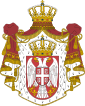 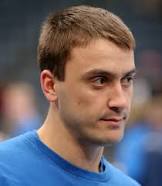 Лични подаци: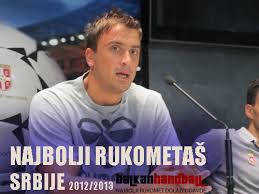 Надимак:   Момо, МошаПозиција:    леви бекДатум рођења:   22.12.1981.Место рођења:   Аранделовац (СРБ)Националност:    СРБВисина:   2,00мТежина:   100кгБрачни статус:    ожењен Маја (од 2006)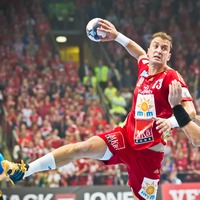 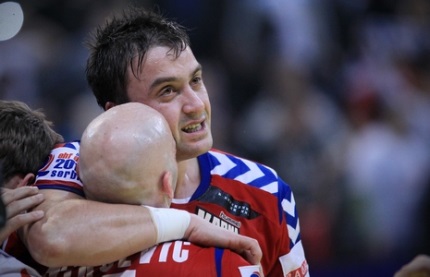 Занимање:   електричарХобији:   Тенис, ИнтернетКлубови:     1992 Шамот Аранђеловац (СРБ)      2001 Колубара Лазаревац (СРБ)     2002 Фиделинка Суботица (СРБ)     2004 Горење Велење (СЛО)     2006 РК Гумерсбах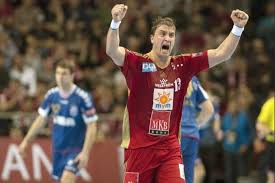      2009 Кил     2013 МКВ Веспрем КЦ (ХУН)Наступи у националном тиму: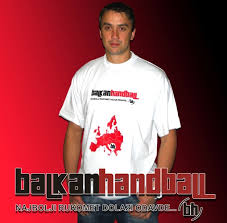      125 СРБ (са  03.01.2014) 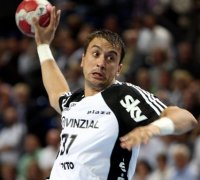 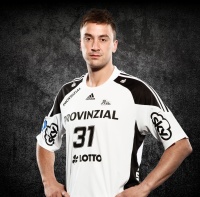 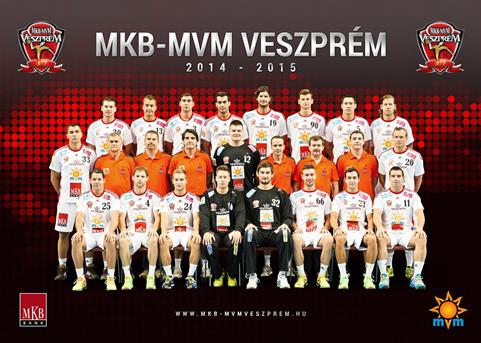 